Week beginning Monday 30 MarchSpelling phoneme for this week is ou (would)                                        o u lucky duck   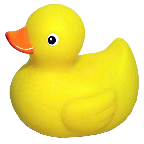 would couldshouldCommon wordsfatherheadmotherjumpUse these words as part of your daily handwriting practice and also use the spelling strategies daily to help you commit them to memory. They will be added into Sumdog spelling for you to practise.Quick mental maths this weekSelect random numbers between 20 and 100 and then double them. (You may wish to partition your numbers to help you with this).Select even numbers between 2 and 50 and half them.Roll one or two dice, multiply by 2, then double for x4 and double again for x8.Tuesday Non-fiction reading Select a book of your choice from home.  Look for the key features of a non-fiction book.  Score off what you can find in your book.  Can you get a line or a full house?  Having read parts of your book.  Write down 2 interesting facts you have discovered.      Non Fiction Bingo      Non Fiction Bingo      Non Fiction Bingo      Non Fiction BingoHeadings           Photos CaptionsTable of contentsLabelsTime linePhotos Glossary**Free**DiagramsMapsTypes of printIndexPage numbersSub headingsBlurb